О внесении изменений в решение Совета сельского поселения  Имай-Кармалинский сельсовет муниципального района Давлекановский район Республики Башкортостан от 10 ноября 2017 года № 39 «Об установлении земельного налога на территории сельского поселения  Имай-Кармалинский сельсовет  муниципального района Давлекановский район Республики Башкортостан»В соответствии с Федеральным законом от 06.10.2003 № 131-ФЗ «Об общих принципах организации местного самоуправления в Российской Федерации», Налоговым кодексом Российской Федерации, руководствуясь пунктом 2 части 1 статьи 4 Устава сельского поселения Имай-Кармалинский сельсовет  муниципального района Давлекановский район Республики Башкортостан, Совет сельского поселения Имай-Кармалинский сельсовет   муниципального района Давлекановский район Республики Башкортостан  р е ш и л: 1. Внести в решение Совета сельского поселения Имай-Кармалинский сельсовет муниципального района Давлекановский район Республики Башкортостан от 10 ноября 2017 года № 39 «Об установлении  земельного налога на территории сельского поселения Имай-Кармалинский сельсовет  муниципального района Давлекановский район республики Башкортостан» следующие изменения:1.1. пункт 3.3 решения Совета сельского поселения от 10 ноября 2017 года №  39 «Об установлении  земельного налога на территории сельского поселения Имай-Кармалинский сельсовет  муниципального района Давлекановский район Республики Башкортостан» изложить в следующей редакции:налогоплательщиками – организациями уплачивается налог по итогам налогового периода не позднее 1 февраля года, следующего за истекшим налоговым периодом. 2. Настоящее решение вступает в силу не ранее чем по истечении одного месяца со дня его официального опубликования и не ранее 1-го числа очередного налогового периода.3. Настоящее решение опубликовать  в районных газетах «Асылыкуль» и «Балкантау».Глава сельского поселения                        			                     	Х.Р.ЗамановБашҡортостан РеспубликаһыДәүләкән районымуниципаль районыныңИмай-Ҡарамалы  ауыл Советыауыл биләмәһе Советы453425,  Дәүләкән районы,Имай-Ҡарамалы ауылы, Совет урамы, 17,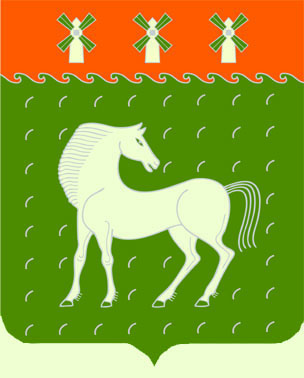 Советсельского поселенияИмай-Кармалинский сельсоветмуниципального района Давлекановский районРеспублики Башкортостан453425, Давлекановский район,с.Имай-Кармалы, ул. Советская,  17,ҠАРАР20 март 2019 й.№ 09РЕШЕНИЕ20 марта  2019 г.